Технологическая карта урокаОрганизационная структура урока: 
Перечень используемых на данном уроке объектов электронных организационных ресурсов (ЭОР) платформы ​“Открытая школа”​Тема урока Энергия топлива. Удельная теплота сгоранияУчебник А.В.Перышкин Физика 8 Автор урока И.Ю. Мишкина, учитель физики, МБОУ «Большеаксинская СОШ», Дрожжановский район, РТТип урока Урок «открытия» нового знанияЦель урока сформировать понятия о выделении энергии при сгорании топлива; рассмотреть физические основы горения; обеспечить понимание учащимися основных понятий урока.Задачи урока - способствовать формированию понятий «энергия топлива», «удельная теплота сгорания топлива», продолжить развивать мышление учащихся путем решения задач; - содействовать формированию экологическому воспитанию учащихся, путем обращения внимания на бережное отношение к природным богатствам; - формирование умений управлять своей учебной деятельностью, формирование интереса к предмету «физика» при анализе физических явлений, развитие внимания, памяти, мышления.Планируемые результаты Предметные     Знать какие виды топлива существуют, что такое удельная теплота сгорания, знать формулу для нахождения количества теплоты, выделяющейся при сгорании топлива. Личностные    Сформировать целостную картину мира, соответствующего современному уровню развития наукиУУД:Регулятивный    Развивать способности учащихся выдвигать гипотезы, аргументировать их, грамотно выражать свои мысли вслух.Познавательный    Умение определять понятия, создавать обобщения, устанавливать аналогии, классифицировать, самостоятельно выбирать основания и критерии для классификации, устанавливать причинно-следственные связи, строить логическое рассуждение.Коммуникативный  Представлять в устной или письменной форме развернутый план своей деятельностиОрганизация пространства (смена рабочих зон, "перевернутый урок", традиционное обучение) смена рабочих зон (работа у компьютера, работа с лабораторным оборудованием)Виды деятельности на уроке (коллективная (фронтальная) работа, кооперативно-групповая работа, индивидуальная (самостоятельная) работа, практическая (лабораторная) работа, творческая и/или исследовательская работа, реферирование материала) Групповая работа, парная работа, индивидуальная работаНеобходимое оборудование и программное обеспечение учебник, лабораторное оборудование, карточки рефлексии, разноуровневый дидактический материал, компьютер, проектор, Интернет ресурс-fizika.ru, презентация, сборник задач по физике А.В. Перышкин.	Этапы урокаДлительностьДеятельность учителя Деятельность обучающихся Учебные материалы (ссылки на цифровые ресурсы)Организационный этап 1 мин.Приветствует учащихся, проверяет готовность к уроку, создаёт эмоциональный настрой на урокОтвет на приветствие учителя; сотрудничество с учителем и сверстниками; целеполаганиеПостановка цели и задач урока 2 мин.Побуждает к высказыванию своего мнения.Ставят цель занятия, проговаривают его друг другу вслух;Слушают учителя и сверстников, строят высказывания понятные для собеседника; Учатся выражать свои мыслиДемонстрация горения свечи, спиртовкиМотивация учебной деятельности учащихся 5 мин.Проверяет правильность отгаданных ребусов Разгадывают ребусы выдвигают предположения о теме урока «Энергия топлива. Удельная теплота сгорания»; Слушают других и высказывают свое мнение; Контролируют правильность ответов товарищей1.Разгадайте ребусы: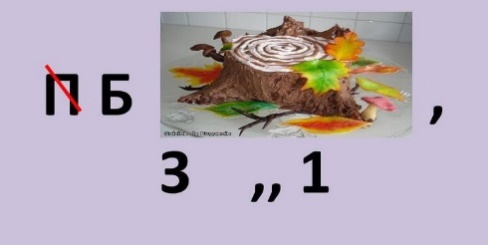 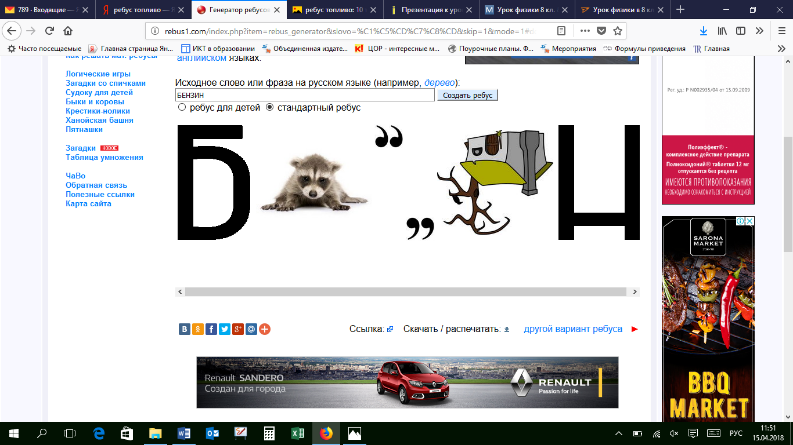 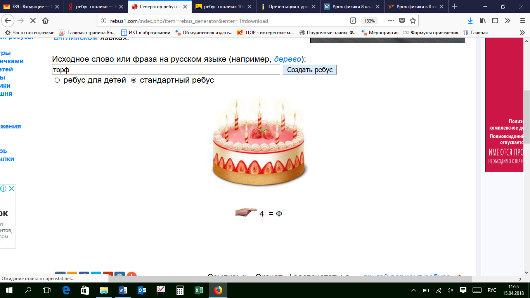 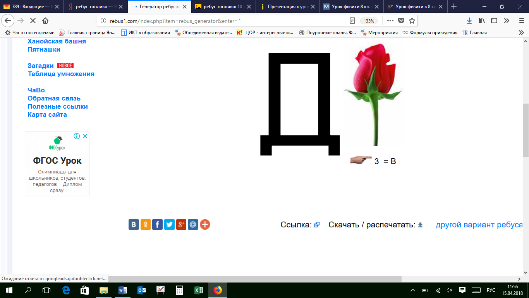 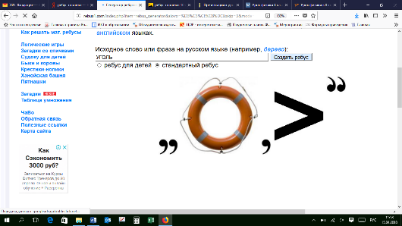 http://rebus1.com/index.php?item=rebus_generator Актуализация знаний 3 мин.Задает  вопросы, постановка проблемного вопроса.Отвечают на вопросы, рассматривают образцы топливаhttps://2035school.ru/htmllesson/istochniki_tepla_ Первичное усвоение новых знаний 10 мин.Представляет основной материал в словесной и знако-символической формах, используя ИКТ, проблемное и коллективное обучениеСлушают объяснение учителя, записывают основные понятия: энергия топлива, выделение энергии при горении, удельная теплота сгорания топлива, формулы Q=qm, ед измерения[q]=[Дж/кг]; Вступают в диалог с учителем; Эффективно сотрудничают1.Процесс горения топлива http://class-fizika.ru/8_8.html 2.Зависимость количества теплоты при сгорании топлива от массы топлива и вида топлива3.Удельная теплота сгорания топлива (ознакомление с таблицей №2 учебника.Физкультминутка 3 мин.Выполняет физкультминутку вместе с учащимисяВыполняют физкультминуткуhttps://videouroki.net/search?q=%D1%84%D0%B8%D0%B7%D0%BA%D1%83%D0%BB%D1%8C%D1%82%D0%BC%D0%B8%D0%BD%D1%83%D1%82%D0%BA%D0%B0 Первичная проверка понимания 8 мин.Организует беседу по уточнению и конкретизации первичных знаний, наводящими вопросами помогает выявить пробелыРаботают в рабочих тетрадях, используя текст учебника;Участвуют в обсуждении задач, формулируют собственное мнение;Высказывают свои предположения при работе в рабочей тетради и при работе с учебникомПервичная проверка понимания учащимися нового учебного материала (текущий контроль с тестом). Рабочая тетрадь к учебнику А.В.Перышкина  задание 10.1, 10.2Первичное закрепление 8 минОрганизует проверку выполнения задач, обсуждение способов решенияОсознанно и произвольно строят речевые высказывания, решают задачи;Комментируют решения;Высказывают свое мнение по способу решения задачhttps://2035school.ru/htmllesson/istochniki_tepla_# Решение качественных и расчетных задач 1. В топке было сожжено одинаковое количество угля и сухих дров. Выберите правильное утверждение 
А). При сгорание каменного угля выделилось большее количество теплоты
Б) При сгорании сухих дров выделилось большее количество теплоты
В) при сгорании угля и дров выделилось одинаковые количество теплоты 2. При сжигании каменного угля выделилось 54 МДж теплоты. Выберите правильное утверждение. 
А. Было сожжено 1 кг угля. 
Б. Было сожжено 2 кг угля. 
В. Было сожжено 4 кг угля. 3.Решение задач №783, 787, 791 Рефлексия (подведение итогов занятия) 3 мин.Организует обсуждение результатов занятияПредлагает учащимся выбрать окончания фраз:Учащиеся вступают в диалог с учителем отвечают на вопросы,  формируют конечный результат,  рассказывают что узнали,  чему научились,  какие трудности испытали Выбирают окончания фразы в соответствии с собственной внутренней оценкой.Оформляют свою мысль в устной форме.Дают эмоциональную оценку деятельности на урокеСегодня я узнал…Было интересно…Было трудно…                     Я понял, что…      Я научился…                  Меня удивило…   Информация о домашнем задании, инструктаж 2 мин.Объясняет сущность домашнего заданияУчащиеся записывают домашнее задание,получают консультацию. Прочитать § 10, РЭШ https://resh.edu.ru/subject/lesson/2593/main/No Название объекта ЭОР (как указано на страницах ресурса) Тип, вид объекта (текст, иллюстрация, видеофрагмент, тренажер, симулятор и т.д.) Ссылка на ЭОР из “Открытой школы” Примечание: Какую роль играет этот ЭОР на данном уроке (например, отработка вычислительных навыков, повторение материала и т.п.) 1Соедините устройство с источником тепла, который часто используется устройством.тренажерhttps://2035school.ru/htmllesson/istochniki_tepla_#  Для актуализации знаний2Категории источников теплавидеофрагментhttps://2035school.ru/htmllesson/istochniki_tepla_# Изучение материалаИзучите соотношение между массой масла, которое сжигается для кипячения воды при комнатной температуре, и массой воды.Симуляторhttps://2035school.ru/htmllesson/istochniki_tepla_#   Изучение материала